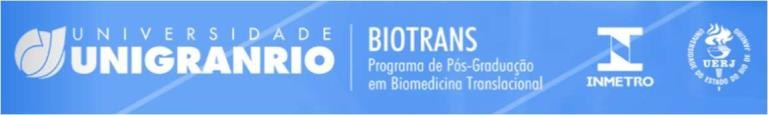 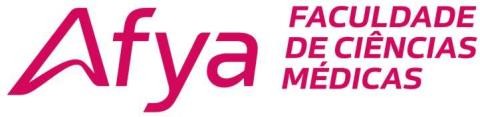 Coordenação GeralSergian Vianna Cardozosergian.cardozo@unigranrio.edu.brCoordenadores Adjuntos INMETROLeonardo da C. Boldrini Pereiralcboldrini@inmetro.gov.brUERJFabio da S. de Azevedo Fortesfabiofortes@hotmail.comSecretariaposbiotrans@unigranrio.com.brEndereçoRua Prof. José de Souza Herdy, 1160 – Bloco C, andar térreo - Jardim Vinte e Cinco de Agosto, Duque de Caxias - Rio de JaneiroTel: (21) 2672 7763Rio de Janeiro, 02 de fevereiro de 2024.HOMOLOGAÇÃO DAS INSCRIÇÕES AO PROCESSO SELETIVO  DE DOUTORADO 2024/1Sergian Vianna CardozoCoordenador Geral do Programa de Pós-Graduação em Biomedicina Translacional (BIOTRANS)Nome do candidatoI. ALINE LUCAS PIMENTELII. BARBARA GOMES DE CARVALHO